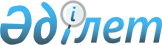 "Мемлекеттік көрсетілетін қызметтер тізілімін бекіту туралы" Қазақстан Республикасы Үкіметінің 2013 жылғы 18 қыркүйектегі № 983 қаулысына өзгерiстер мен толықтырулар енгізу туралы
					
			Күшін жойған
			
			
		
					Қазақстан Республикасы Үкіметінің 2015 жылғы 8 қыркүйектегі № 756 қаулысы. Күші жойылды - Қазақстан Республикасы Үкіметінің 2020 жылғы 3 сәуірдегі № 165 қаулысымен.
      Ескерту. Күші жойылды – ҚР Үкіметінің 03.04.2020 № 165 (алғашқы ресми жарияланғанынан кейін күнтізбелік он күн өткен соң қолданысқа енгізіледі) қаулысымен.
      Қазақстан Республикасының Үкіметі ҚАУЛЫ ЕТЕДІ:
      1. "Мемлекеттік көрсетілетін қызметтер тізілімін бекіту туралы" Қазақстан Республикасы Үкіметінің 2013 жылғы 18 қыркүйектегі № 983 қаулысына (Қазақстан Республикасының ПҮАЖ-ы, 2015 ж., № 4-5-6, 23-құжат.) мынадай өзгерістер мен толықтырулар енгізілсін:
      көрсетiлген қаулымен бекiтiлген мемлекеттік көрсетiлетiн қызметтер тiзiлiмiнде:
      реттік нөмірі 13-жолдың 7-бағаны мынадай редакцияда жазылсын: 
      "ХҚО, Қорғанысминінің жергілікті әскери басқару органдары";
      мынадай мазмұндағы реттік нөмірі 13-1-жолмен толықтырылсын:
      "
      ";
      реттік нөмірі 21-жолда:
      3-бағанда орыс тіліндегі мәтінге өзгерістер енгізілді, қазақ тіліндегі мәтін өзгермейді;
      7-бағанда орыс тіліндегі мәтінге өзгерістер енгізілді, қазақ тіліндегі мәтін өзгермейді;
      реттік нөмірлері 22, 23-жолдардың 7-бағанында орыс тіліндегі мәтініне өзгерістер енгізілді, қазақ тіліндегі мәтін өзгермейді;
      реттік нөмірі 28-жолдың 7-бағаны мынадай редакцияда жазылсын:
      "ХҚО, аудандар, қалалар және қалалардағы аудандар бойынша арнайы экономикалық аймақтардың аумақтарында Қаржымині Мемлекеттік кірістер комитетінің аумақтық органдары, "электрондық үкіметтің" веб-порталы";
      мынадай мазмұндағы реттік нөмірі 33-1-жолмен толықтырылсын:
      "
      ";
      мынадай мазмұндағы реттік нөмірі 38-1-жолмен толықтырылсын:
      "
      ";
      реттік нөмірлері 39, 44, 46-жолдардың 7-бағаны мынадай редакцияда жазылсын:
      "ХҚО, Аудандар, қалалар және қалалардағы аудандар бойынша, арнайы экономикалық аймақтардың аумақтарында Қаржымині Мемлекеттік кірістер комитетінің аумақтық органдары, "электрондық үкіметтің" веб-порталы";
      реттік нөмірі 49-жолдың 7-бағанында орыс тіліндегі мәтініне өзгерістер енгізілді, қазақ тіліндегі мәтін өзгермейді;
      реттік нөмірі 50-жолдың 7-бағанында орыс тіліндегі мәтініне өзгерістер енгізілді, қазақ тіліндегі мәтін өзгермейді;
      реттік нөмірі 51-жолда:
      3-бағанда орыс тіліндегі мәтініне өзгерістер енгізілді, қазақ тіліндегі мәтін өзгермейді;
      7-бағанда орыс тіліндегі мәтініне өзгерістер енгізілді, қазақ тіліндегі мәтін өзгермейді;
      реттік нөмірлері 52, 53-жолдардың 7-бағанында орыс тіліндегі мәтініне өзгерістер енгізілді, қазақ тіліндегі мәтін өзгермейді;
      реттік нөмірі 58-жолда:
      3-баған мынадай редакцияда жазылсын: 
      "Шетелдіктерге асырап алуға берілген Қазақстан Республикасының азаматтары болып табылатын балаларды (қыздарды) есепке алу";
      8-баған мынадай редакцияда жазылсын: 
      "Тегін";
      реттік нөмірі 72-жолда:
      7-баған мынадай редакцияда жазылсын: 
      "ХҚО, "электрондық үкіметтің" веб-порталы";
      9-баған мынадай редакцияда жазылсын:
      "Электрондық/қағаз түрінде";
      реттік нөмірі 77-жолда:
      7-баған мынадай редакцияда жазылсын: 
      "Астана және Алматы қалаларының, аудандардың және облыстық маңызы бар қалалардың ЖАО, "электрондық үкіметтің" веб-порталы";
      9-баған мынадай редакцияда жазылсын: 
      "Электрондық/қағаз түрінде";
      реттік нөмірі 79-жолда:
      7-баған мынадай редакцияда жазылсын: 
      "Астана және Алматы қалаларының, аудандардың және облыстық маңызы бар қалалардың ЖАО, "электрондық үкіметтің" веб-порталы";
      9-баған мынадай редакцияда жазылсын: 
      "Электрондық/қағаз түрінде";
      реттік нөмірі 90-жолдың 3-бағаны мынадай редакцияда жазылсын:
      "Көлік құралының сәйкестендіру нөмірі бойынша көлік құралдарының жекелеген түрлерін мемлекеттік тіркеу және есепке алу";
      реттік нөмірі 100-жолдың 3-бағаны мынадай редакцияда жазылсын:
      "Қазақстан Республикасының халықаралық мемлекеттік кеме тізілімінде кемелерді мемлекеттiк тiркеу";
      реттік нөмірі 106-жолда:
      7-баған мынадай редакцияда жазылсын:
      "ХҚО, "электрондық үкіметтің" веб-порталы";
      9-баған мынадай редакцияда жазылсын:
      "Электрондық/қағаз түрінде";
      реттік нөмірі 110-жолдың 7-бағаны мынадай редакцияда жазылсын:
      "ХҚО, "электрондық үкіметтің" веб-порталы";
      реттік нөмірі 112-жолда:
      7-баған мынадай редакцияда жазылсын:
      "Әділетминінің "Ұлттық зияткерлік меншік институты" РМК, "электрондық үкіметтің" веб-порталы";
      9-баған мынадай редакцияда жазылсын:
      "Электрондық/қағаз түрінде";
      реттік нөмірі 113-жолда:
      3-баған мынадай редакцияда жазылсын: 
      "Тауар таңбасына және өнеркәсіптік меншік объектілеріне құқықтарды басқаға беру туралы шарттарды тіркеу";
      7-баған мынадай редакцияда жазылсын:
      "Әділетминінің "Ұлттық зияткерлік меншік институты" РМК, "электрондық үкіметтің" веб-порталы";
      9-баған мынадай редакцияда жазылсын:
      "Электрондық/қағаз түрінде";
      реттік нөмірі 117-жолдың 3-бағаны мынадай редакцияда жазылсын:
      "Тауар таңбасын тіркеу";
      реттік нөмірі 118-жолдың 3-бағаны мынадай редакцияда жазылсын: 
      "Тауар шығарылған жердiң атауын пайдалану құқығын тіркеу";
      реттік нөмірі 122-жол алып тасталсын;
      реттік нөмірі 132-жолдың 3-бағаны мынадай редакцияда жазылсын: 
      "Көрсетілетін қызметтерді әлеуетті жеткізушінің тегін медициналық көмек кепілдік берілген көлемінің талаптарына сәйкестігін (сәйкес еместігін) анықтау";
      мынадай мазмұндағы реттік нөмірі 132-1-жолмен толықтырылсын:
      "
      ";
      реттік нөмірі 144-жолда:
      6-баған мынадай редакцияда жазылсын:
      "Облыстардың, Астана және Алматы қалаларының ЖАО";
      7-баған мынадай редакцияда жазылсын:
      "ХҚО, облыстардың, Астана және Алматы қалаларының ЖАО, "электрондық үкіметтің" веб-порталы";
      реттік нөмірі 161-жолдың 3-бағаны мынадай редакцияда жазылсын:
      "Психоневрологиялық ұйымнан анықтама беру";
      реттік нөмірі 162-жолдың 3-бағаны мынадай редакцияда жазылсын:
      "Наркологиялық ұйымнан анықтама беру";
      реттік нөмірі 163-жолдың 3-бағаны мынадай редакцияда жазылсын:
      "Туберкулезге қарсы ұйымнан анықтама беру";
      реттік нөмірі 169-жолда:
      7-баған мынадай редакцияда жазылсын:
      "ХҚО, ЗТМО, Астана және Алматы қалаларының, аудандардың және облыстық маңызы бар қалалардың ЖАО, ДСӘДМ Еңбек, әлеуметтiк қорғау және көші-қон комитетiнiң аумақтық бөлімшелері, "электрондық үкіметтің" веб-порталы";
      9-баған мынадай редакцияда жазылсын:
      "Электронды/қағаз түрінде";
      реттік нөмірі 171-жолдың 7-бағаны мынадай редакцияда жазылсын:
      "ХҚО, ЗТМО, ДСӘДМ Еңбек, әлеуметтiк қорғау және көші-қон комитетiнiң аумақтық бөлімшелері, "электрондық үкіметтің" веб-порталы";
      реттік нөмірі 174-жолдың 7-бағаны мынадай редакцияда жазылсын:
      "ХҚО, ЗТМО, ДСӘДМ Еңбек, әлеуметтiк қорғау және көші-қон комитетiнiң аумақтық бөлімшелері, "электрондық үкіметтің" веб-порталы";
      мынадай мазмұндағы реттік нөмірі 178-1 және 178-2-жолдармен толықтырылсын:
      "
      ";
      реттік нөмірі 188-жолда:
      7-баған мынадай редакцияда жазылсын:
      "ХҚО, Астана және Алматы қалаларының, аудандардың және облыстық маңызы бар қалалардың ЖАО, кенттің, ауылдың, ауылдық округтің әкімі, "электрондық үкімет" веб-порталы";
      9-баған мынадай редакцияда жазылсын:
      "Электронды/қағаз түрінде";
      реттік нөмірі 194-жолда:
      7-баған мынадай редакцияда жазылсын:
      "Жоғары оқу орындары, "электрондық үкімет" веб-порталы";
      9-баған мынадай редакцияда жазылсын:
      "Электронды/қағаз түрінде";
      реттік нөмірі 196-жолда:
      7-баған мынадай редакцияда жазылсын:
      "Жоғары оқу орындары, "электрондық үкімет" веб-порталы";
      9-баған мынадай редакцияда жазылсын:
      "Электронды/қағаз түрінде";
      реттік нөмірі 197-жолда:
      7-баған мынадай редакцияда жазылсын:
      "ХҚО, "Халықаралық бағдарламалар орталығы" АҚ, "электрондық үкімет" веб-порталы";
      9-баған мынадай редакцияда жазылсын:
      "Электронды/қағаз түрінде";
      мынадай мазмұндағы реттік нөмірі 203-1-жолмен толықтырылсын:
      "
      ";
      реттік нөмірі 206-жолда:
      6, 7-бағандар мынадай редакцияда жазылсын:
      "БҒМ Білім және ғылым саласындағы бақылау комитеті";
      8-баған мынадай редакцияда жазылсын:
      "Ақылы/тегін";
      мынадай мазмұндағы реттік нөмірі 206-1-жолмен толықтырылсын:
      "
      ";
      реттік нөмірі 207-жолда:
      7-баған мынадай редакцияда жазылсын:
      "Жоғары оқу орындары, "электрондық үкімет" веб-порталы";
      9-баған мынадай редакцияда жазылсын:
      "Электронды/қағаз түрінде";
      реттік нөмірі 210-жолдағы 7-баған мынадай редакцияда жазылсын:
      "Мемлекеттік ұлттық ғылыми-техникалық сараптама орталығы" АҚ";
      реттік нөмірі 214-жолда:
      7-баған мынадай редакцияда жазылсын:
      "ХҚО, жоғары оқу орындары, "электрондық үкімет" веб-порталы";
      9-баған мынадай редакцияда жазылсын:
      "Электронды/қағаз түрінде";
      мынадай мазмұндағы реттік нөмірлері 222-1, 222-2, 222-3, 222-4 және 222-5-жолдармен толықтырылсын:
      "
      ";
      реттік нөмірі 229-жол алып тасталсын;
      реттік нөмірі 238-жолдың 8-бағаны мынадай редакцияда жазылсын:
      "Тегін";
      реттік нөмірі 239-жолдың 8-бағаны мынадай редакцияда жазылсын:
      "Ақылы";
      реттік нөмірі 258-жолда:
      3-баған мынадай редакцияда жазылсын:
      "Бизнестің жол картасы 2020" бизнесті қолдау мен дамытудың бірыңғай бағдарламасы шеңберінде сыйақы мөлшерлемесінің бір бөлігіне субсидия беру";
      6-баған мынадай редакцияда жазылсын:
      "Облыстардың, Астана және Алматы қалаларының ЖАО";
      7-баған мынадай редакцияда жазылсын:
      "Облыстардың, Астана және Алматы қалаларының, облыстық және аудандық маңызы бар қалалардың, қаладағы аудандардың ЖАО";
      реттік нөмірі 259-жолда:
      3-баған мынадай редакцияда жазылсын:
      "Бизнестің жол картасы 2020" бизнесті қолдау мен дамытудың бірыңғай бағдарламасы шеңберінде жеке кәсіпкерлік субъектілерінің кредиттері бойынша кепілдіктер беру";
      6-баған мынадай редакцияда жазылсын:
      "Облыстардың, Астана және Алматы қалаларының ЖАО";
      7-баған мынадай редакцияда жазылсын:
      "Облыстардың, Астана және Алматы қалаларының, облыстық және аудандық маңызы бар қалалардың, қаладағы аудандардың ЖАО, "Даму" КДҚ" АҚ, "электрондық үкімет" веб-порталы";
      9-баған мынадай редакцияда жазылсын:
      "Электронды/қағаз түрінде";
      реттік нөмірі 260-жолда:
      3-баған мынадай редакцияда жазылсын:
      "Бизнестің жол картасы 2020" бизнесті қолдау мен дамытудың бірыңғай бағдарламасы шеңберінде мемлекеттік гранттар беру";
      7-баған мынадай редакцияда жазылсын:
      "Облыстардың, Астана және Алматы қалаларының, облыстық және аудандық маңызы бар қалалардың, қаладағы аудандардың ЖАО";
      реттік нөмірі 261-жолда:
      3-баған мынадай редакцияда жазылсын:
      "Бизнестің жол картасы 2020" бизнесті қолдау мен дамытудың бірыңғай бағдарламасы шеңберінде өндірістік (индустриялық) инфрақұрылымды дамыту бойынша қолдау көрсету";
      7-баған мынадай редакцияда жазылсын:
      "Облыстардың, Астана және Алматы қалаларының, облыстық және аудандық маңызы бар қалалардың, қаладағы аудандардың ЖАО";
      реттік нөмірі 262-жолда:
      3-баған мынадай редакцияда жазылсын:
      "Бизнестің жол картасы 2020" бизнесті қолдау мен дамытудың бірыңғай бағдарламасы шеңберінде жеке кәсіпкерлік субъектілерін оқыту";
      6, 7-бағандар мынадай редакцияда жазылсын:
      "Даму" КДҚ" АҚ, "Атамекен" Ұлттық кәсіпкерлер палатасы";
      реттік нөмірі 263-жолда:
      3-баған мынадай редакцияда жазылсын:
      "Туристік маршруттар мен соқпақтардың мемлекеттік тізілімінен үзінді";
      6, 7-бағандар мынадай редакцияда жазылсын:
      "Облыстардың, Астана және Алматы қалаларының ЖАО";
      реттік нөмірі 265-жолда:
      3-баған мынадай редакцияда жазылсын:
      "Туристік ақпаратты, оның ішінде туристік әлеует, туризм объектілері мен туристік қызметті жүзеге асыратын тұлғалар туралы ақпаратты беру";
      6, 7-бағандар мынадай редакцияда жазылсын:
      "Облыстардың, Астана және Алматы қалаларының ЖАО";
      реттік нөмірі 295-жолдың 3-бағанында орыс тіліндегі мәтініне өзгерістер енгізілді, қазақ тіліндегі мәтін өзгермейді;
      реттік нөмірі 296-жолдың 3-бағаны мынадай редакцияда жазылсын: 
      "Кеме экипаждың ең аз құрамы туралы куәлік беру";
      реттік нөмірі 303-жолда:
      3-баған мынадай редакцияда жазылсын: 
      "Облыстық және аудандық маңызы бар жалпыға ортақ пайдаланылатын автомобиль жолдарына бөлінген белдеуде, жарнаманы тұрақты орналастыру объектілерінде сыртқы (көрнекі) жарнама орналастыруға рұқсат беру";
      6-баған мынадай редакцияда жазылсын:
      "Облыстардың, аудандардың және облыстық маңызы бар қалалардың ЖАО";
      7-баған мынадай редакцияда жазылсын: 
      "ХҚО, облыстардың, аудандардың және облыстық маңызы бар қалалардың ЖАО, "электрондық үкіметтің веб-порталы";
      реттік нөмірі 319-жолдың 4-бағаны мынадай редакцияда жазылсын:
      "Заңды тұлғалар";
      реттік нөмірі 320-жолда:
      7-баған мынадай редакцияда жазылсын: 
      "ЭМ Мұнай-газ кешеніндегі экологиялық реттеу, бақылау және мемлекеттік инспекция комитеті, "электрондық үкімет" веб-порталы";
      9-баған мынадай редакцияда жазылсын: 
      "Электронды/қағаз түрінде";
      реттік нөмірі 332-жолдың 3-бағаны мынадай редакцияда жазылсын: 
      "Су объектілерінің сарқылуына жол бермеуге бағытталған су қорғау іс-шараларын келісу";
      реттік нөмірі 333-жолдың 3-бағаны мынадай редакцияда жазылсын:
      "Бұрғылау және басқа тау жұмыстарын жүргізуге арналған жобалық құжаттаманы келісу";
      реттік нөмірі 334-жолдың 3-бағаны мынадай редакцияда жазылсын: 
      "Су объектілерінің жай-күйіне әсер ететін объектілерді салу, реконструкциялау (кеңейту, жаңғырту, техникалық қайта жарақтандыру, қайта бейіндеу), пайдалану, консервациялау, жою (кейіннен кәдеге жарату) қорытынды беру";
      реттік нөмірі 355-жолдың 3-бағаны мынадай редакцияда жазылсын: 
      "Қатты пайдалы қазбалар, емдік балшық, жерасты сулары бойынша жер қойнауын пайдалануға арналған келісімшарттарды тіркеу";
      реттік нөмірі 358-жолда:
      6-баған мынадай редакцияда жазылсын:
      "Облыстардың, Астана және Алматы қалаларының ЖАО";
      7-баған мынадай редакцияда жазылсын:
      "ХҚО, облыстардың, Астана және Алматы қалаларының ЖАО, "электрондық үкіметтің" веб-порталы";
      реттік нөмірі 385-жолдың 7-бағаны мынадай редакцияда жазылсын: 
      "Астана және Алматы қалаларының, аудандардың және облыстық маңызы бар қалалардың ЖАО, "электрондық үкіметтің" веб-порталы";
      реттік нөмірі 386-жолда:
      3-баған мынадай редакцияда жазылсын: 
      "Экспорттау кезінде орны ауыстырылатын (тасымалданатын) объектілерге ветеринариялық сертификат беру";
      7-баған мынадай редакцияда жазылсын: 
      "АШМ Ветеринариялық бақылау және қадағалау комитетінің Астана және Алматы қалаларының, аудандардың және облыстық маңызы бар қалалардың аумақтық инспекциялары, "электрондық үкіметтің" веб-порталы";
      реттік нөмірі 389-жолдың 7-бағаны мынадай редакцияда жазылсын: 
      "Астана және Алматы қалаларының, аудандардың және облыстық маңызы бар қалалардың ЖАО, "электрондық үкіметтің" веб-порталы";
      реттік нөмірі 391-жолдың 7-бағаны мынадай редакцияда жазылсын: 
      "АШМ Ветеринариялық бақылау және қадағалау комитетінің аумақтық инспекциялары, облыстардың, Астана және Алматы қалаларының, аудандардың және облыстық маңызы бар қалалардың ЖАО, "электрондық үкіметтің" веб-порталы";
      реттік нөмірі 393-жолда:
      6-баған мынадай редакцияда жазылсын:
      "Астана және Алматы қалаларының, аудандардың және облыстық маңызы бар қалалардың ЖАО құрған мемлекеттік ветеринариялық ұйымдар";
      7-баған мынадай редакцияда жазылсын:
      "Астана және Алматы қалаларының, аудандардың және облыстық маңызы бар қалалардың ЖАО құрған мемлекеттік ветеринариялық ұйымдар, "электрондық үкіметтің" веб-порталы";
      реттік нөмірі 394-жолда:
      7-баған мынадай редакцияда жазылсын: 
      "ХҚО, облыстардың, Астана және Алматы қалаларының, аудандардың және облыстық маңызы бар қалалардың ЖАО";
      9-баған мынадай редакцияда жазылсын: 
      "Электрондық/қағаз түрінде";
      реттік нөмірлері 395, 396-жолдардың 7-бағаны мынадай редакцияда жазылсын: 
      "ХҚО, облыстардың, Астана және Алматы қалаларының, аудандардың және облыстық маңызы бар қалалардың ЖАО";
      реттік нөмірі 397-жолда:
      7-баған мынадай редакцияда жазылсын: 
      "ХҚО, облыстардың, Астана және Алматы қалаларының, аудандардың және облыстық маңызы бар қалалардың ЖАО, "электрондық үкімет" веб-порталы";
      9-бағаны мынадай редакцияда жазылсын: 
      "Электрондық/қағаз түрінде";
      реттік нөмірі 398-жолдың 7-бағаны мынадай редакцияда жазылсын:
      "ХҚО, облыстардың, Астана және Алматы қалаларының, аудандардың және облыстық маңызы бар қалалардың ЖАО";
      реттік нөмірі 400-жолдың 7-бағаны мынадай редакцияда жазылсын: 
      "ХҚО, облыстардың, Астана және Алматы қалаларының, аудандардың және облыстық маңызы бар қалалардың ЖАО";
      реттік нөмірі 401-жолдың 7-бағаны мынадай редакцияда жазылсын: 
      "ХҚО, облыстардың, Астана және Алматы қалаларының, аудандардың және облыстық маңызы бар қалалардың ЖАО, "электрондық үкіметтің" веб-порталы";
      реттік нөмірі 402-жолда:
      6-баған мынадай редакцияда жазылсын:
      "Астана және Алматы қалаларының, аудандардың және облыстық маңызы бар қалалардың ЖАО құрған мемлекеттік ветеринариялық ұйымдар";
      7-баған мынадай редакцияда жазылсын:
      "Астана және Алматы қалаларының, аудандардың және облыстық маңызы бар қалалардың ЖАО құрған мемлекеттік ветеринарлық ұйымдар, "электрондық үкіметтің" веб-порталы";
      реттік нөмірі 403-жолдың 7-бағаны мынадай редакцияда жазылсын:
      "ХҚО, облыстардың, Астана және Алматы қалаларының, аудандардың және облыстық маңызы бар қалалардың ЖАО";
      реттік нөмірі 404-жол алып тасталсын;
      мынадай мазмұндағы реттік нөмірі 406-1, 406-2, 406-3, 406-4, 406-5, 406-6 және 406-7-жолдармен толықтырылсын:
      "
      ";
      реттік нөмірі 412-жолда:
      6-баған мынадай редакцияда жазылсын: 
      "Оңтүстік-Қазақстан облысының ЖАО";
      7-баған мынадай редакцияда жазылсын: 
      "Оңтүстік-Қазақстан облысының ЖАО, "электрондық үкіметтің" веб-порталы";
      реттік нөмірі 416-жол алып тасталсын;
      реттік нөмірі 426-жолдың 7-бағаны мынадай редакцияда жазылсын: 
      "ХҚО, ИДМ Техникалық реттеу және метрология комитеті, "электрондық үкіметтің" веб-порталы";
      реттік нөмірі 427-жолда:
      3-баған мынадай редакцияда жазылсын: 
      "Өлшем құралдарын метрологиялық аттестаттау туралы сертификат беру";
      7-баған мынадай редакцияда жазылсын: 
      "ХҚО, "ҚазИнМетр" РМК, "электрондық үкіметтің" веб-порталы";
      реттік нөмірі 429-жолда 7-баған мынадай редакцияда жазылсын: 
      "ХҚО, ИДМ Техникалық реттеу және метрология комитеті, "электрондық үкіметтің" веб-порталы";
      реттік нөмірі 462-жол алып тасталсын;
      реттік нөмірі 469-жолда: 
      3-баған мынадай редакцияда жазылсын: 
      "Ұңғымалар объектілерін сынау, кен орнын сынамалық пайдалану, технологиялық жабдықты іске қосу-ретке келтіру, пайдалану, оған техникалық қызмет көрсету және жөндеу жұмыстары кезінде газды технологиялық еріксіз жағу кезінде ілеспе және (немесе) табиғи газды алау етіп жағуға рұқсаттар беру";
      реттік нөмірі 479-жолда: 
      7-баған мынадай редакцияда жазылсын: 
      "ХҚО, аудандар, қалалар және қалалардағы аудандар бойынша, арнайы экономикалық аймақтардың аумақтарында Қаржыминінің Мемлекеттік кірістер комитетінің аумақтық органдары";
      реттік нөмірі 480-жолда 7-баған мынадай редакцияда жазылсын: 
      "ХҚО, Қаржыминінің Мемлекеттік кірістер комитетінің облыстар, Астана және Алматы қалалары бойынша аумақтық органдары, "электрондық үкіметтің" веб-порталы";
      реттік нөмірі 491-жолда: 
      7-баған мынадай редакцияда жазылсын: 
      "ХҚО, Қаржымині, Қаржымині Мемлекеттік кірістер комитетінің аумақтық органдары, "электрондық үкіметтің" веб-порталы"; 
      реттік нөмірі 493-жолда: 
      7-баған мынадай редакцияда жазылсын: "ХҚО, Аудандар, қалалар және қалалардағы аудандар бойынша, арнайы экономикалық аймақтардың аумақтарында Қаржымині Мемлекеттік кірістер комитетінің аумақтық органдары, "электрондық үкіметтің" веб-порталы";
      реттік нөмірі 495-жолда: 
      7-баған мынадай редакцияда жазылсын: "ХҚО, Қаржыминінің Мемлекеттік кірістер комитеті, "электрондық үкіметтің" веб-порталы";
      реттік нөмірі 515-жолдың 3-бағаны мынадай редакцияда жазылсын: 
      "Өмірді сақтандыру" саласы бойынша қызметті жүзеге асыруға лицензия беру";
      реттік нөмірлері 524, 525-жолдар алып тасталсын;
      мынадай мазмұндағы реттік нөмірі 525-1, 525-2, 525-3 және 525-4-жолдармен толықтырылсын:
      "
      ";
      реттік нөмірі 558-жолда:
      6-баған мынадай редакцияда жазылсын:
      "Қаржымині Мемлекеттік кірістер комитетінің облыстар, Астана және Алматы қалалары бойынша аумақтық органдары және кедендер";
      7-баған мынадай редакцияда жазылсын:
      "Қаржымині Мемлекеттік кірістер комитетінің облыстар, Астана және Алматы қалалары бойынша аумақтық органдары және кедендер, "электрондық үкіметтің" веб-порталы";
      реттік нөмірлері 559, 560-жолдарда:
      6, 7-бағандар мынадай редакцияда жазылсын:
      "Қаржыминінің Мемлекеттік кірістер комитеті, Қаржымині Мемлекеттік кірістер комитетінің облыстар, Астана және Алматы қалалары бойынша аумақтық органдары және кедендер";
      реттік нөмірлері 561, 562, 564, 565-жолдарда:
      6, 7-бағандар мынадай редакцияда жазылсын:
      "Қаржымині Мемлекеттік кірістер комитетінің облыстар, Астана және Алматы қалалары бойынша аумақтық органдары және кедендер";
      реттік нөмірлері 566, 567, 569-жолдарда:
      6-баған мынадай редакцияда жазылсын:
      "Қаржымині Мемлекеттік кірістер комитетінің облыстар, Астана және Алматы қалалары бойынша аумақтық органдары және кедендер";
      7-баған мынадай редакцияда жазылсын:
      "Қаржымині Мемлекеттік кірістер комитетінің облыстар, Астана және Алматы қалалары бойынша аумақтық органдары және кедендер, "электрондық үкіметтің" веб-порталы";
      реттік нөмірлері 570, 571, 572-жолдарда:
      6, 7-бағандар мынадай редакцияда жазылсын:
      "Қаржымині Мемлекеттік кірістер комитетінің облыстар, Астана және Алматы қалалары бойынша аумақтық органдары және кедендер";
      мынадай мазмұндағы реттік нөмірі 572-1-жолмен толықтырылсын:
      "
      ";
      реттік нөмірі 589-жолдың 4-бағаны мынадай редакцияда жазылсын:
      "Заңды тұлғалар";
      реттік нөмірі 600-жолдың 7-бағаны мынадай редакцияда жазылсын: 
      "ХҚО, Әділетминінің аумақтық органдары";
      реттік нөмірі 625-жолдың 6-бағаны мынадай редакцияда жазылсын: 
      "Облыстардың, Астана және Алматы қалаларының, аудандардың және облыстық маңызы бар қалалардың ЖАО, аудандық маңызы бар қаланың, кенттің, ауылдың, ауылдық округтің әкімдері";
      мынадай мазмұндағы реттік нөмірі 655-1-жолмен толықтырылсын:
      "
      ";
      реттік нөмірі 656-жолдың 3-бағаны мынадай редакцияда жазылсын: "Республикалық және өңірлік спорт федерацияларын аккредиттеу";
      реттік нөмірі 657-жолдың 3-бағаны мынадай редакцияда жазылсын: "Жергілікті спорт федерацияларын аккредиттеу";
      мынадай мазмұндағы реттік нөмірі 671-1-жолмен толықтырылсын:
      "
      ";
      2. Осы қаулы алғашқы ресми жарияланған күнінен бастап қолданысқа енгізіледі.
					© 2012. Қазақстан Республикасы Әділет министрлігінің «Қазақстан Республикасының Заңнама және құқықтық ақпарат институты» ШЖҚ РМК
				
13-1
00101014
Қазақстан Республикасы азаматының паспортына ата-аналарымен бірге шетелге шыққан жағдайларда он алты жасқа дейінгі балалар туралы фотосуреттері жапсырылған жазба 
Жеке тұлғалар
ІІМ
ІІМ аумақтық бөлімшелері 
ІІМ аумақтық бөлімшелері
Ақылы
Қағаз түрінде
33-1
00202004
Қазақстан Республикасынан тыс жерге уақытша жұмыстармен кеткен және сол жерде тұрғылықты тұруға ниет білдірген Қазақстан Республикасы азаматтарының құжаттарын қабылдау және жолдау
Жеке тұлға
СІМ
Қазақстан Республикасының шетелдегі мекемелері, ІІМ
Қазақстан Республикасының шетелдегі мекемелері
Ақылы
Қағаз түрінде
38-1
00203006
Еңбекші көшіп келушіге рұқсаттар беру және ұзарту 
Жеке тұлғалар
ІІМ
ІІМ аумақтық бөлімшелері 
ІІМ аумақтық бөлімшелері
Тегін 
Қағаз түрінде
132-1
00601010
Транспланттау мақсатында азаматтан қайтыс болғаннан кейін оның тіндерін және (немесе) ағзаларын (ағзалардың бөліктерін) алу мүмкіндігі туралы көзі тірісінде еркін көңіл білдіруіне келісім беру және қайтарып алуды тіркеу
Жеке тұлғалар
ДСӘДМ
Медициналық- санитариялық алғашқы көмек көрсететін медициналық ұйымдар
Медициналық- санитариялық алғашқы көмек көрсететін медициналық ұйымдар
Тегін
Қағаз түрінде
178-1
00704008
Қызметкерлердің өмірі немесе денсаулығына келтірілген зиянды өтеу жөніндегі төлемдерді капиталдандыру кезеңі аяқталғаннан кейін банкроттық салдарынан таратылған заңды тұлғаларды Қазақстан Республикасының азаматтарына ай сайынғы төлемдерді тағайындау
Жеке тұлғалар
ДСӘДМ
ДСӘДМ Еңбек, әлеуметтiк қорғау және көші-қон комитетiнiң аумақтық бөлімшелері
ЗТМО
Тегін
Қағаз түрінде
178-2
00704009
Ақталған адамға куәлік беру
Жеке тұлғалар
ДСӘДМ
Астана және Алматы қалаларының, аудандардың және облыстық маңызы бар қалалардың ЖАО
Астана және Алматы қалаларының, аудандардың және облыстық маңызы бар қалалардың ЖАО
Тегін
Қағаз түрінде
203-1
00801014
Жоғары оқу орындарындағы білім алушыларды ауыстыру және қайта қабылдау
Жеке тұлғалар
БҒМ
Жоғары оқу орындары
Жоғары оқу орындары
Тегін
Қағаз түрінде
206-1
00802004
Кешенді тестілеу тапсырғаны туралы сертификат беру 
Жеке тұлғалар
БҒМ
"Ұлттық тестілеу орталығы" РМҚК, жоғары оқу орындары
Жоғары оқу орындары
Ақылы
Қағаз түрінде 
222-1
00803017
Техникалық және кәсіптік, орта білімнен кейінгі білім алуды аяқтамаған адамдарға анықтама беру
Жеке тұлғалар
БҒМ
Техникалық және кәсіптік, орта білімнен кейінгі білім беру ұйымдары 
Техникалық және кәсіптік, орта білімнен кейінгі білім беру ұйымдары
Тегін 
Қағаз түрінде 
222-2
00803018
Техникалық және кәсіптік, орта білімнен кейінгі білімнің білім беру бағдарламаларын іске асыратын білім беру ұйымдарындағы білім алушыларды ауыстыру және қайта қабылдау 
Жеке тұлғалар
БҒМ
Техникалық және кәсіптік, орта білімнен кейінгі білім беру ұйымдары
Техникалық және кәсіптік, орта білімнен кейінгі білім беру ұйымдары
Тегін
Қағаз түрінде
222-3
00803019
Мектепке дейінгі тәрбие мен оқыту, бастауыш, негізгі орта, жалпы орта, техникалық және кәсіптік, орта білімнен кейінгі білім беру бағдарламаларын іске асыратын білім беру ұйымдарының педагог қызметкерлері мен оларға теңестірілген тұлғаларға біліктілік санаттарын беру (растау) үшін оларды аттестаттаудан өткізуге құжаттарды қабылдау
Жеке тұлғалар
БҒМ
Облыстардың, Астана және Алматы қалаларының, аудандардың және облыстық маңызы бар қалалардың ЖАО, мектепке дейінгі, бастауыш, негізгі орта, жалпы орта, техникалық және кәсіптік, орта білімнен кейінгі білім беру ұйымдары
Облыстардың, Астана және Алматы қалаларының, аудандардың және облыстық маңызы бар қалалардың ЖАО, мектепке дейінгі, бастауыш, негізгі орта, жалпы орта, техникалық және кәсіптік, орта білімнен кейінгі білім беру ұйымдары
Тегін
Қағаз түрінде
222-4
00803020
Мектепке дейінгі тәрбие мен оқыту, бастауыш, негізгі орта, жалпы орта, техникалық және кәсіптік, орта білімнен кейінгі білім беру бағдарламаларын іске асыратын республикалық ведомстволық бағынысты білім беру ұйымдарының педагог қызметкерлері мен оларға теңестірілген тұлғаларға біліктілік санаттарын беру (растау) үшін оларды аттестаттаудан өткізуге құжаттарды қабылдау 
Жеке тұлғалар
БҒМ
БҒМ, республикалық ведомстволық бағынысты білім беру ұйымдары
БҒМ, республикалық ведомстволық бағынысты білім беру ұйымдары
Тегін
Қағаз түрінде
222-5
00803021
Ересектерге педагог кадрлардың біліктілігін арттыру бойынша қосымша білім беруді (деңгейлік бағдарламалар бойынша курстарды) ұсыну 
Жеке тұлғалар
БҒМ
"Назарбаев Зияткерлік мектептері" ДБҰ, "Өрлеу" Ұлттық біліктілікті арттыру орталығы" АҚ және оның филиалдары
"Назарбаев Зияткерлік мектептері" ДБҰ, "Өрлеу" Ұлттық біліктілікті арттыру орталығы" АҚ және оның филиалдары
Тегін
Қағаз түрінде
406-1
01301031
Агроөнеркәсіптік кешен саласындағы дайындаушы ұйымдарға есептелген қосылған құн салығы шегінде бюджетке төленген қосылған құн салығы сомасын субсидиялау
Заңды тұлғалар
АШМ
Облыстардың, Астана және Алматы қалаларының ЖАО
Облыстардың, Астана және Алматы қалаларының ЖАО
Тегін
Қағаз түрінде
406-2
01301032
Агроөнеркәсіптік кешен саласындағы дайындаушы ұйымдарды аккредиттеу
Заңды тұлғалар
АШМ
Облыстардың, Астана және Алматы қалаларының ЖАО
Облыстардың, Астана және Алматы қалаларының ЖАО
Тегін
Қағаз түрінде
406-3
01301033
Ветеринариялық препараттарға және жемшөптік қоспаларға апробация жүргізу
Жеке және заңды тұлғалар
АШМ
"Ветеринария бойынша ұлттық референттік орталық" РМК
АШМ Ветеринариялық бақылау және қадағалау комитеті
Ақылы
Қағаз түрінде
406-4
01301034
Жаңа жетілдірілген ветеринариялық препараттарға, жемшөп қоспаларына нормативтік техникалық құжаттаманы келісу
Жеке және заңды тұлғалар
АШМ
АШМ Ветеринариялық бақылау және қадағалау комитеті
АШМ Ветеринариялық бақылау және қадағалау комитеті
Тегін
Қағаз түрінде
406-5
01301035
Агроөнеркәсіптік кешен субъектілерін қаржылық сауықтыру жөніндегі бағыт шеңберінде кредиттік және лизингтік міндеттемелер бойынша пайыздық мөлшерлемені субсидиялау
Жеке және заңды тұлғалар
АШМ
АШМ
"Қазагромаркетинг" АҚ
Тегін
Қағаз түрінде
406-6
01301036
Агроөнеркәсіптік кешен субъектісі инвестициялық салынымдар кезінде жұмсаған шығыстардың бір бөлігінің орнын толтыру бойынша субсидиялау
Жеке және заңды тұлғалар
АШМ
Облыстардың, Астана және Алматы қалаларының ЖАО
"Қазагромаркетинг" АҚ
Тегін
Қағаз түрінде
406-7
01301037
Агроөнеркәсіптік кешен субъектілерінің қарыздарын кепілдендіру мен сақтандыру шеңберінде субсидиялау
Жеке және заңды тұлғалар
АШМ
Облыстардың, Астана және Алматы қалаларының ЖАО 
"Қазагромаркетинг" АҚ
Тегін
Қағаз түрінде
525-1
01703014
"Жалпы сақтандыру" саласы бойынша исламдық сақтандыру (қайта сақтандыру) қызметін жүзеге асыру құқығына лицензия беру
Заңды тұлғалар
ҰБ
ҰБ
ҰБ
Ақылы
Қағаз түрінде
525-2
01703015
"Өмірді сақтандыру" саласы бойынша исламдық сақтандыру қызметін жүзеге асыру құқығына лицензия беру
Заңды тұлғалар
ҰБ
ҰБ
ҰБ
Ақылы
Қағаз түрінде
525-3
01703016
Қазақстан Республикасының заңдарында белгіленген және сақтандырудың жекелеген сыныптары болып табылатын міндетті сақтандыру түрлері бойынша исламдық сақтандыру қызметін жүзеге асыру құқығына лицензия беру
Заңды тұлғалар
ҰБ
ҰБ
ҰБ
Ақылы
Қағаз түрінде
525-4
01703017
Исламдық қайта сақтандыру бойынша қызметті жүзеге асыру құқығына лицензия беру
Заңды тұлғалар
ҰБ
ҰБ
ҰБ
Ақылы
Қағаз түрінде
572-1
01801020
Кедендік декларациялау бойынша маманның біліктілік аттестатын беру
Жеке тұлғалар
Қаржымині
Қаржымині Мемлекеттік кірістер комитетінің облыстар, Астана және Алматы қалалары бойынша аумақтық органдары және кедендері
Қаржымині Мемлекеттік кірістер комитетінің облыстар, Астана және Алматы қалалары бойынша аумақтық органдары және кедендері, "электрондық үкіметтің" веб-порталы
Тегін
Электронды/ қағаз түрінде
655-1
02401010
Өрт қауіпсіздігі саласындағы аудит бойынша сараптама ұйымдарын аккредиттеу
Жеке және заңды тұлғалар
ІІМ
Қазақстан Республикасы ІІМ Төтенше жағдайлар комитеті 
Қазақстан Республикасы ІІМ Төтенше жағдайлар комитеті, "электрондық үкіметтің" веб-порталы
Тегін 
Электронды/ қағаз түрінде
671-1
02602005
Объектілер құрылысының жобаларына ведомстводан тыс кешенді сараптама жүргізуге үміткер заңды тұлғаларды аккредиттеу
Заңды тұлғалар
ҰЭМ
Облыстардың, Астана және Алматы қалаларының ЖАО
Облыстардың, Астана және Алматы қалаларының ЖАО
Тегін
Қағаз түрінде
Қазақстан Республикасының
Премьер-Министрі
К.Мәсімов